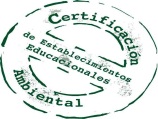 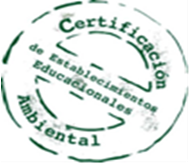 SISTEMA NACIONAL DE CERTIFICACIÓN AMBIENTAL DE ESTABLECIMIENTOS EDUCACIONALESREVISIÓN DE EXPEDIENTEEstablecimientos de Educación Básica/MediaAntecedentes Puntaje obtenido en cada ámbito:Puntaje Total: ___________Nivel que el evaluador aconseja al CRCA otorgar: _________EVALUACIÓN POR ÁMBITO ÁMBITO CURRICULARÁMBITO GESTIÓN ÁMBITO RELACIONES CON EL ENTORNOOBSERVACIONES Y SUGERENCIASFicha de revisión de Expediente del Certificación Enseñanza Básica y MediaCÓDIGO2.2.6 SNCAE-REG-EXPREVBMFicha de revisión de Expediente del Certificación Enseñanza Básica y MediaVIGENTE DESDE20/03/2019Ficha de revisión de Expediente del Certificación Enseñanza Básica y MediaVERSIÓN2ACTUALIZACIÓN A LA VERSIÓNACTUALIZACIÓN REALIZADAFECHA DE APROBACIÓN0Elaboración del documento25/03/20131Se agrega tabla para incluir observaciones por parte del evaluador.Se agrega campo “Nivel que el evaluador aconseja al CRCA otorgar”.24/02/20142Se actualiza la ficha a la nueva matriz20/03/2019Fecha de evaluaciónNombre del Establecimiento EducacionalRBDComunaRegiónNombre del evaluador responsableInstitución a la que pertenece el evaluador responsableFirma del EvaluadorTimbre Secretaría Regional Ministerial del Medio AmbienteCurricularGestiónRelaciones con el EntornoElementos de GestiónPuntaje Evaluación1.1 Línea de acción: Integración curricular1.1 Línea de acción: Integración curricular1.1.1 Presencia del componente ambiental en instrumentos de gestión educativa1.1.2 Estrategia de trabajo en aula1.2 Línea de acción:  Práctica Pedagógica1.2 Línea de acción:  Práctica Pedagógica1.2.1 Actividades complementarias1.2.2 Integración de la familia al proceso educativo1.2.3 Integración de contenidos de pertinencia cultural y socioambiental local1.2.4 Educación al aire librePUNTAJE TOTAL ÁMBITOElementos de GestiónPuntaje Evaluación2.1 Línea de acción: Gestión Ambiental 2.1 Línea de acción: Gestión Ambiental 2.1.1 Gestión energética2.1.2 Eficiencia hídrica2.1.3 Manejo sustentable de los residuos sólidos domiciliarios (RSD)2.1.4 Producción vegetal sustentable y/o conservación de la biodiversidad2.1.5 Hermoseamiento sustentable del recinto2.1.6 Estilos de vida sustentables2.1.7 Reducción del riesgo de desastres ante el cambio climático2.2 Línea de acción:  Gestión Escolar2.2 Línea de acción:  Gestión Escolar2.2.1 Inclusión de la sustentabilidad ambiental en el proyecto educativo institucional2.2.2 Comité ambiental2.2.3 Principios de responsabilidad socioambientalPUNTAJE TOTAL ÁMBITOElementos de GestiónPuntaje Evaluación3.1 Línea de acción: conexión con la realidad ambiental y comunitaria3.1 Línea de acción: conexión con la realidad ambiental y comunitaria3.1.1 Diagnóstico socioambiental del entorno local3.1.2 Red de contactos3.2 Línea de acción: Acciones ambientales3.2 Línea de acción: Acciones ambientales3.2.1 Difusión ambiental y promoción de la sustentabilidad3.2.2 Mejoramiento ambiental del entorno del establecimientoPUNTAJE TOTAL ÁMBITO